CommentsEnrolments: Completions: 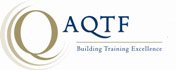 NORTH MELBOURNE LANGUAGE & LEARNING INCEnrolments and completions by Units of CompetencyYear 2010, Offshore flag: NUnit of CompetencyDescriptionEnrolmentsCompletions501541BEGINNERS COMPUTERS6161503368LANGUAGE OF CHILDREN'S SERVICES556642622HEADING TO WORK1717BEGINESLBEGINNERS ESL4949VBQU117DEVELOP AND DOCUMENT A LEARNING PLAN AND PORTFOLIO WITH GUIDANCE1411VBQU130DEVELOP AND DOCUMENT A LEARNING PLAN AND PORTFOLIO148VPAU487DEVELOP A LANGUAGE LEARNING PLAN WITH SUPPORT149VPAU488USE BEGINNING LANGUAGE LEARNING STRATEGIES WITH SUPPORT139VPAU489COMMUNICATE BASIC PERSONAL DETAILS AND NEEDS149VPAU493PARTICIPATE IN SHORT SIMPLE EXCHANGES2717VPAU494GIVE AND RESPOND TO SHORT, SIMPLE VERBAL INSTRUCTIONS AND INFORMATION2716VPAU495READ AND WRITE SHORT SIMPLE MESSAGES AND FORMATTED TEXTS2820VPAU496READ AND WRITE SHORT SIMPLE MESSAGES AND INSTRUCTIONAL TEXTS1310VPAU497PARTICIPATE IN SIMPLE CONVERSATIONS AND TRANSACTIONS74VPAU498GIVE AND RESPOND TO SIMPLE VERBAL INFORMATION AND DIRECTIONS165VPAU499READ AND WRITE SIMPLE PERSONAL LETTERS AND FORMATTED TEXTS95VPAU501PLAN LANGUAGE LEARNING WITH SUPPORT2819VPAU504READ AND WRITE A RANGE OF STRAIGHTFORWARD LETTERS AND FORMATTED TEXTS218VPAU515READ AND WRITE A RANGE OF STRAIGHTFORWARD TEXTS FOR EMPLOYMENT1111VPAU516WORK EFFECTIVELY IN AN AUSTRALIAN WORKPLACE1111